Číslo šablony: III/2VY_32_INOVACE_P10_2.5            Tematická oblast: Elektřina a magnetismusElektrický odpor vodiče. Ohmův zákon pro část obvodu. Typ: DUM – pracovní list	Předmět: Fyzika		Ročník:  4. r. (6leté), 2. r. (4leté)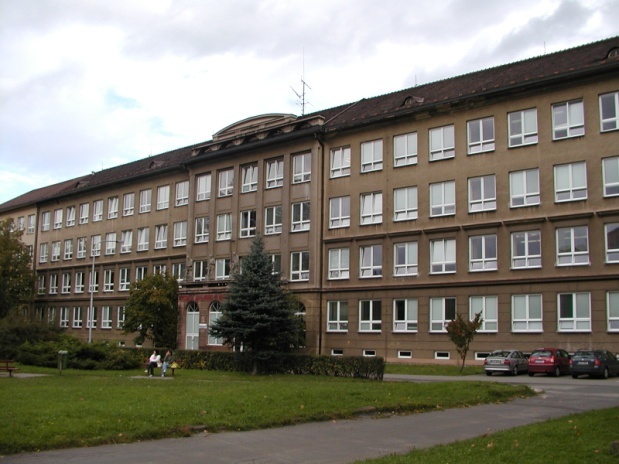 Zpracováno v rámci projektuEU peníze školámCZ.1.07/1.5.00/34.0296Zpracovatel:Mgr. Rudolf MlčochGymnázium, Třinec, příspěvková organizaceDatum vytvoření: listopad 2012Metodický list:Pracovní list je určen pro žáky 2. ročníku čtyřletého a 4. ročníku šestiletého studia. Vhodné pro opakování v semináři z fyziky. Slouží k procvičování, opakování, případně i ověřování znalostí. Lze pracovat pouze písemně nebo ústně. Inovace spočívá v možnosti využít tento pracovní list i interaktivně.Doba využití PL: 20 - 30 minutKlíčová slova:  Svorkové napětíAmpérmetrVoltmetrElektrická vodivostElektrický odporRezistivitaElektrický odpor vodiče. Ohmův zákon pro část obvodu.1. Doplňte Veličina označená písmenem ρ (ró) se jmenuje rezistivita, neboli  ___________________Velikost elektrického napětí měříme - ______________________Velikost elektrického proudu měříme - ______________________Veličina označena písmenem R se jmenuje – ______________________2. Test 1) Pokud má kovový vodič stálou teplotu, je proud procházející vodičem přímo úměrný:a) elektrickému napětíb) elektrickému odporuc) materiálu vodičed) elektrické vodivosti2) Převrácená hodnota elektrického odporu se nazývá: a) elektrický proudb) elektrické napětíc) elektrická vodivostd) rezistivita3) Velikost elektrického odporu vodiče závisí na:a) délce vodiče, průřezu vodiče, materiálu vodičeb) délce vodiče, průřezu vodiče, teploty vodičec) délce vodiče, materiálu vodiče, teploty vodičed) délce vodiče, průřezu vodiče, materiálu vodiče, teploty vodiče4) Vztah pro výpočet odporu kovového vodiče na teplotě se vypočítá:a) R =  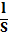 b) R =  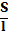 c) R = S d)  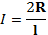 3. Příklady1) Telefonní vedení z měděného drátu má délku  a průměr . Měrný elektrický odpor mědi je 1,7 . 10-8  .m. Určete odpor jednoho vodiče vedení.       2) Cívka měděného drátu má odpor 10,8  a hmotnost . Určete délku drátu a jeho průměr. Hustota mědi je Cu = 8,4.103 kg.m-3, měrný elektrický odpor mědi je 1,7 . 10-8  .m.3) Dva 10  odpory jsou spojeny paralelně. K nim je připojen sériově odpor o velikosti 3 .  Vypočítejte výsledný odpor tohoto zapojení.4) Kus neizolovaného měděného vodiče složíme na polovinu a zkroutíme. Jak se změní jeho odpor? 4. Fyzika v životě Zamysli se, odpověz na tyto základní otázky.1) Obvodem elektrické kapesní svítilny prochází při zapnutí proud 200 mA. Pro člověka je nebezpečný již proud větší než 25 mA. Je nebezpečné dotýkat se uvnitř svítilny vodičů s proudem?2) Jak označujeme fyzikální veličinu elektrická vodivost.3) Na čem závisí velikost proudu procházejícího vodičem, má-li vodič stálou teplotu.4) Vlákna žárovek se vyrábějí z wolframu, který je dobrým vodičem elektrického proudu. Jak vysvětlíte, že vlákno 100W žárovky má odpor téměř 500?Použité zdrojeBartuška, Karel. Sbírka řešených úloh z fyziky. 1. vyd. Prometheus, spol. s. r. o.,  1997 ISBN 80-7196-034-9Lepil, Oldřich, Milan Bednařík, Miroslava Široká, Sbírka úloh pro střední školy, 1. vydání Prometheus, spol. s. r. o., 1995 ISBN 80-7196-048-9Wikipedie - http://en.wikipedia.org/wiki/PhysicsNahodil, Josef. Fyzika v běžném životě, 1. vyd. Prometheus, spol. s. r. o.,  1996 ISBN 80-7196-005-5archiv autora